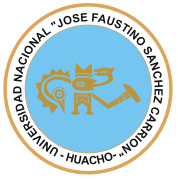 UNIVERSIDAD  NACIONAL“José  Faustino Sánchez Carrión”FACULTAD DE EDUCACIONSILABOI.-DATOS PERSONALES    1. Asignatura                          : DESARROLLO  ARTISTICO     2.-Escuela Profesional             Educación Secundaria    3.-Especialidad                         Lengua Comunicación e Idioma Inglés    4.-Departamento Académico    HUMANIDADES     5 -Ciclo                                      VII    6 -Créditos                                 02             7.-Semestre                               2018-I    8.-Horas Semanales                  HP:  02          9.-Profesor                                 Mg.  JOSE MANUEL VEGA VILCAII   SUMILLA      Experimentación del arte y desarrollo de la creatividad, prácticas de Artes Visuales, Teatro y Danza.      III.-FUNDAMENTOS DEL CURSO     La asignatura dotará al estudiante de los fundamentos necesarios para el desarrollo creativo y prácticas artísticas, bases para su desarrollo profesional.IV.-OBJETIVOS DEL CURSO.       4.1.-GENERALES:               Conocer y desarrollar la composición gráfico-plástica mediante la aplicación de técnicas  para el desarrollo de la creatividad.       4.2.-ESPECIFICOS:               -Montaje de libreto teatral, Elaboración de moldes, Dibujar.               -Modelar una escultura de arena en la playa de Huacho V   PROGRAMACIÓN  DE CONTENIDOS        5.1.-PRIMERA UNIDAD:  EL TEATRO   LIBRETO MONTAJE                5.1.1.- 1°Sem  07st    REPARTO EJERCICIOS                5.1.2.- 2°Sem  14st    MASCARAS                5.1.3.- 3°Sem  21st    ENSAYOS                 5.1.4.- 4°Sem  28st    PRESENTACION 5.2.-SEGUNDA UNIDAD: LA ESCULTURA                5.2.1.- 5°Sem.  05st   Escultura de arena en la playa               5.2.2.- 6°Sem. 12oc   EL Modelado               5.2.3.- 7°Sem. 19oc   El  vaceado               5.2.4.- 8°Sem.  21dc  EVALUACION PRIMER PARCIAL5.3.-TERCERA UNIDAD: EL DIBUJO Y LA PINTURA                5.2.1.- 09°Sem 28dc   EL DIBUJO                5.2.2.- 10°Sem 28dc   DIBUJO CON MODELO                 5.2.3.- 11°Sem 04en   ELABORACION PINTURA MOSAICO                 5.2.4.- 12°Sem 11en   TECNICA DEL ESPEJO 5.4.-TERCERA  UNIDAD: TÉCNICAS CON TIJERA Y PAPEL                5.3.1.- 13°Sem 18en Series en fila, series en ronda.                5.3.2.- 14°Sem 25en Elaboración de moldes creativos de letras.                5.3.3.- 15°Sem 25en Elaboración de máscaras de papel, y corrospún.                 5.3.4.- 16°Sem 01fb  Evaluación 2do Parcial VI.- PROCEDIMIENTOS METODOLOGICOS:        6.1.-METODO       Participación Activa. Experimental, Proyección social.        6.2.-TECNICA       Exposición., Demostración        6.3.-RECURSOS   Papel, temperas, pincel, plumón, tijera, plastilina,VII.-CRITERIOS DE EVALUACIÓN:         7.1-Trabajos individuales...........................................30%         7.2-Altorrelieve grupal ………………..………………...30%         7.2-Escultura de Arena Playa………………....……. ..30%         7.3-Asistencia......................   ................................... 10%VIII.-BIBLIOGRAFIA:          8.1.-READ, Herbert...............................”Educación por el Arte”          8.2.-TORRANCE, Paul..........................”Orientación del Talento Creativo”          8.3.-WAISBURD, Gilda............. ........... “Expresión plástica y   creatividad”          8.4.-SEFCHOVICH, Galia......................”Hacia una pedagogía de la creatividad          8.5.-PAVEY, Don...................................”Juegos de expresión plástica          8.6.-HARGREAVES, D,J,................ .......Infancia y Educación artística          8.7.-MOCCIO, Fidel.................................Hacia la Creatividad          8.8.-LOWENFELD, Víctor........................Desarrollo De la Capacidad Creadora          8.9.-MARTINEZ, Mariana.........................Centros de interés Plástica          8.10.-MATILL, Edward..............................El Valor Educativo de las Manualidades.          8.11.-VEGA VILCA, José M.....................”Tecnología de las Artes Plásticas”                             Huacho, 29 de Marzo del  2018                 ---------------------------------------------                                                                              Mg. José M. Vega  Vilca                                                                                            Docente 